Kirkby-in-Malhamdale United (VA) Primary School,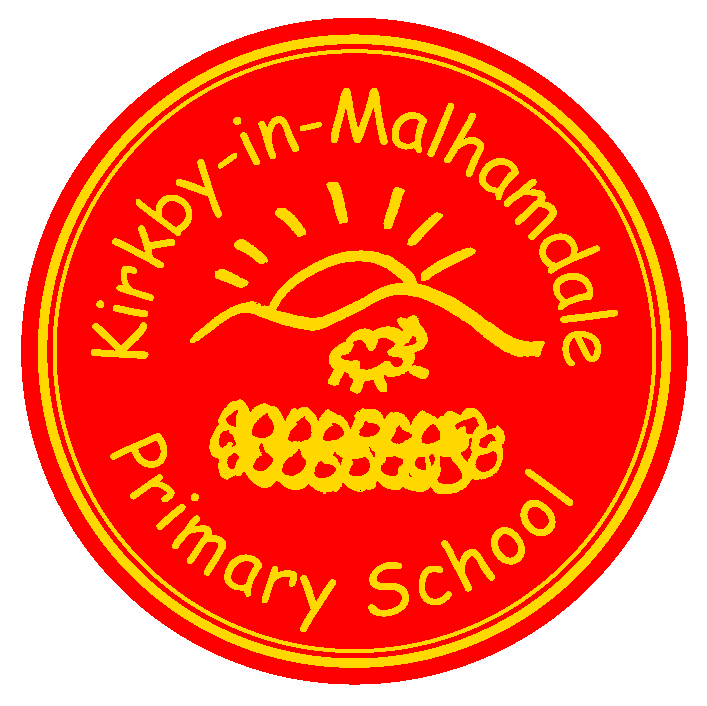 Kirkby Malham,Skipton,North Yorkshire,BD23 4BY.Telephone and Fax: 01729 830214e-mail: admin@kim.n-yorks.sch.ukNEWSLETTER 8 14th December 2017	Executive Headteacher: Mrs S PeelThe next Newsletter will be after Christmas on the 14th January 2018Christmas Play – A Little Nativity Thank you to all the families who joined in such a wonderful service on Sunday in church.  Every pupil shone, they sang beautifully, they smiled and made a wonderful start to the Christmas festivities.Services at church are: Sunday 24th December 10.00am Parish Communion and 11.00 pm Midnight MassMonday 25th December: Christmas Day family communion at 11.00 amBeauty & The Beast Pantomime – The children had a fantastic time and even better had the theatre to themselves! Lots of fun was had and Mr Bell even made a cameo appearance on stage!Music Concert with Mr Waugh- This was a great success and the children all played their instruments and sang very well. Thank you to all parents to attended.Monday 18th December – Christmas Jumper Day for School.  Children may come to school in their own Christmas jumpers with a small contribution for Save The Children UK Charity.The children are very much looking forward to their Christmas Lunch on Tuesday 19th December, followed by Dance Showcase at 3pm for all parents and families to watch a dance routine they have been learning this term with Howard, the dance teacherChristmas Themed Celebration Assembly – Friday 22nd December at 2.30pm Everyone welcome. School closes for Christmas holidays at 3.30pm. Please can you let us know if you require the bus home, otherwise we will cancel it – thank you.Sunday 17th December Carol Singing in the Pubs – starting at 7.00pm in The Buck and 8.30 pm at The Listers, all welcome, money raised for Action for ChildrenStaff Training Monday 8th January 2018School Opens for Spring term Tuesday 9th JanuaryParentPay – Thank you to everyone for managing ParentPay so well, it seems to be running well with just a few minor hiccups but generally very successful. There are still some outstanding debts for lunch money and After School Club for this half of term, please can these be settled before we add the new amounts for next term. Also swimming is to be paid for before 11th January – thank you to all who have already done this.Photograph Consent Forms – There are still a few outstanding, please could these be returned by the end of term. If you need another copy, please let us know.School Uniform – We have been informed by our suppliers MC Sports that uniform is available to order online at http://www.mcsports.org.uk/kirkby-malham-primary-school/  You can also ring Mike on 01756 791688 or email him at mcsportsonline@gmail.comA Change to Swimming Arrangements Spring Term at Settle Pool for Y1 to Y4– Following feedback received from parents, we have changed the year groups involved, Year 5 and 6 will now stay with Mr Bell and receive focussed work in English, Maths and PE. The EYFS will stay with Mrs Allen.   We are starting swimming next term from Thursday 11th January 2018 and every Thursday afternoon until the end of term (10 weeks excluding half term).  The more proficient children will be doing life saving and water safety skills. The children will need their swim wear (no bikinis) and towel in a bag, they may bring swimming goggles, all items need to be named. Pool instructors will lead the learning for all the groups and school staff will support them.The charge for each child is £5.00 per week but as school are contributing we are asking for a voluntary contribution of £3.00.  The amount of £30.00 for all ten sessions will be placed on ParentPay for your payment. Any Y5 payments will be refunded. We have decided to swim in the Spring term, so that in the longer Summer term we can take advantage of our own site and the warm weather for the PE curriculumMrs Cawood will lead the swimming, assisted by Mrs Rushton and Miss Harrison.More Consent Forms to complete – attached is a generic Parental Consent for a Rolling Programme of Series of Local Visits, this is for times that permission slips are not needed for various events taking place out of school, please can everyone sign their family copy and return as soon as possible.  I have also given Y6 an Individual Visit Consent and Medical Information for their trip to London at the end of January, please can this be completed and returned.  There will be a Parent’s Meeting for parents and pupils in Y6 regarding the London Trip at 4pm on Thursday 18th January.PE Kit – PE kit will be sent home next week, please check contents and and names.  We have lots of identical clothing, un-named in school.  Please make sure names are on every piece of clothing.Diary DatesOn behalf of all the staff we would like to wish to a very merry Christmas and a peaceful New Year.Certificates-General Achievement and Writer of the WeekKiMClass 1Writers of the week: Flynn and ElliotClass 2Writers of the week: Preston and OliverMon 18th DecChristmas Jumper Day – small donation for Save The Children UKTues 19th DecSchool Christmas LunchTues 19th Dec3pm Dance Showcase with dance teacher HowardFri 22nd Dec2.30 pm Christmas Celebration Assembly3.30pm School closes for Christmas HolidaysMon 8th Jan 2018Staff Training DayTues 9th Jan 9.00 am School opens for the Spring termThurs 11th Jan2.00 – 2.30 pm School Swimming starts at Settle Pool (Y1 up to Y5)Thurs 18th Jan4.00pm Y6 Parent’s meeting for parents and pupils regarding London TripThurs 18th JanSkipton Swimming Gala- details of which children from Y6/5/4&3 taking part will follow